WTOREK 12.05.2020Rodzinne skojarzeniaDopisz swoje skojarzenia do każdego członka rodziny, może być to wszystko co przyjdzie Ci do głowy. Możesz narysować, jak widzisz każdego z członków rodziny. Pochwal się efektem swojej pracy wysyłając do mnie zdjęcie karty. 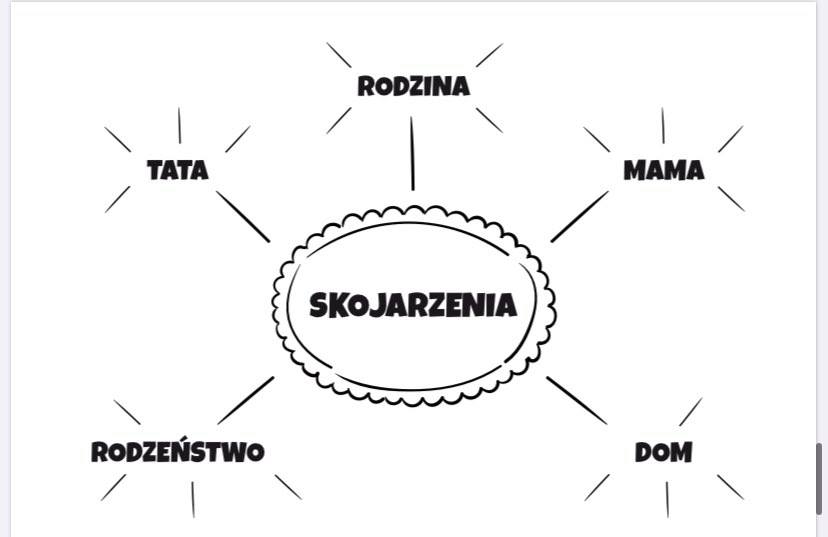 